Witajcie KochaniW najbliższym tygodniu pracujemy tylko 3 dni, czwartek i piątek są dniami wolnymi od nauki. Zadaję więc jedynie dwie prace. Przypominam, kto nie może wydrukować kart pracy, przepisuje do zeszytu. Czekam na Wasze prace z niecierpliwością, również te zaległe. Przesyłajcie mailem lub mmsem. W razie wątpliwości zawsze służę pomocą. PowodzeniaW każdym wyrazie znajdź ukryty inny wyraz i zapisz  go. Wykonaj obok taki sam rysunek jak po lewej stronie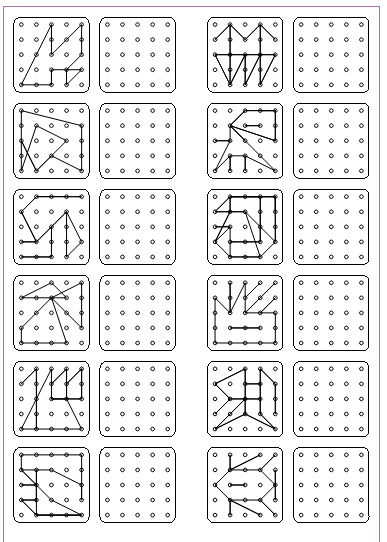 parkan  	…………………….ulica		…………………….parapet	…………………….katarynka	…………………….narkoza	…………………….okoń		…………………….parówka	…………………….frak		…………………….torebka 	…………………….kłapie           …………………….dworek         …………………….żmija	    …………………….promyk	    …………………….pistolet	    …………………….kłosy	     …………………….łagodny         …………………….baranek         …………………….piosenka       …………………….gwoździk      …………………….suszyć           …………………….